Publish Your Self AssessmentYou will now attach and/or embed your self-assessment to the bottom of the blog post with the artifact you have chosen. You may choose to make this post private or public. After placing your artifact on a blog post, follow the instructions below.Categories - Self-AssessmentTags - Now tag your post using the tag that corresponds to the competency that you have written about. You can choose more than one. Please use lower case letters and be exact.#creativethinkingcc#communicationcc#criticalthinkingcc#socialresponsibilitycc#personalidentitycc#personalawarenessccUse the Add Document button located at the top of your post page and embed your self-assessment at the bottom of your blog post.Publish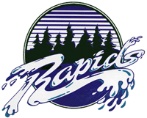 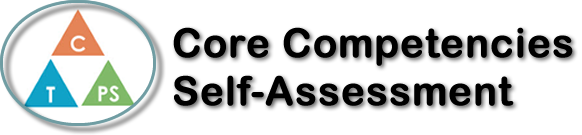 Name: Jared Laforteza Date: Tuesday ,March 10, 2020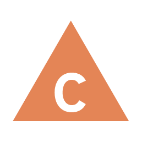 How does the artifact you selected demonstrate strengths & growth in the communication competency?In what ways might you further develop your communication competency?Self-ReflectionDescribe how the artifact you selected shows your strengths & growth in specific core competencies. The prompt questions on the left - or other self-assessment activities you may have done - may guide your reflection process.---------------------------------------------------------------------------------------------------------------------------Science helped me improved my communication skills. I got better with talking to people I’ve never talked to in the science experiment. I really enjoyed the experiments and the fictional story. It made me better at contributing and sharing ideas.	I improved on sharing ideas and it made me better a contributing to things that I can relate with. In science I had a project called safety story and I demonstrated a lot of ideas into it.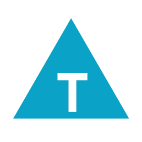 How does the artifact you selected demonstrate strengths & growth in the thinking competencies?In what ways might you further develop your thinking competencies?Self-ReflectionDescribe how the artifact you selected shows your strengths & growth in specific core competencies. The prompt questions on the left - or other self-assessment activities you may have done - may guide your reflection process.---------------------------------------------------------------------------------------------------------------------------Science helped me improved my communication skills. I got better with talking to people I’ve never talked to in the science experiment. I really enjoyed the experiments and the fictional story. It made me better at contributing and sharing ideas.	I improved on sharing ideas and it made me better a contributing to things that I can relate with. In science I had a project called safety story and I demonstrated a lot of ideas into it.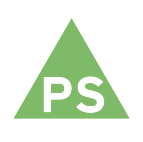 How does the artifact you selected demonstrate strengths & growth in the personal & social competencies?In what ways might you further develop your personal & social competencies?Self-ReflectionDescribe how the artifact you selected shows your strengths & growth in specific core competencies. The prompt questions on the left - or other self-assessment activities you may have done - may guide your reflection process.---------------------------------------------------------------------------------------------------------------------------Science helped me improved my communication skills. I got better with talking to people I’ve never talked to in the science experiment. I really enjoyed the experiments and the fictional story. It made me better at contributing and sharing ideas.	I improved on sharing ideas and it made me better a contributing to things that I can relate with. In science I had a project called safety story and I demonstrated a lot of ideas into it.